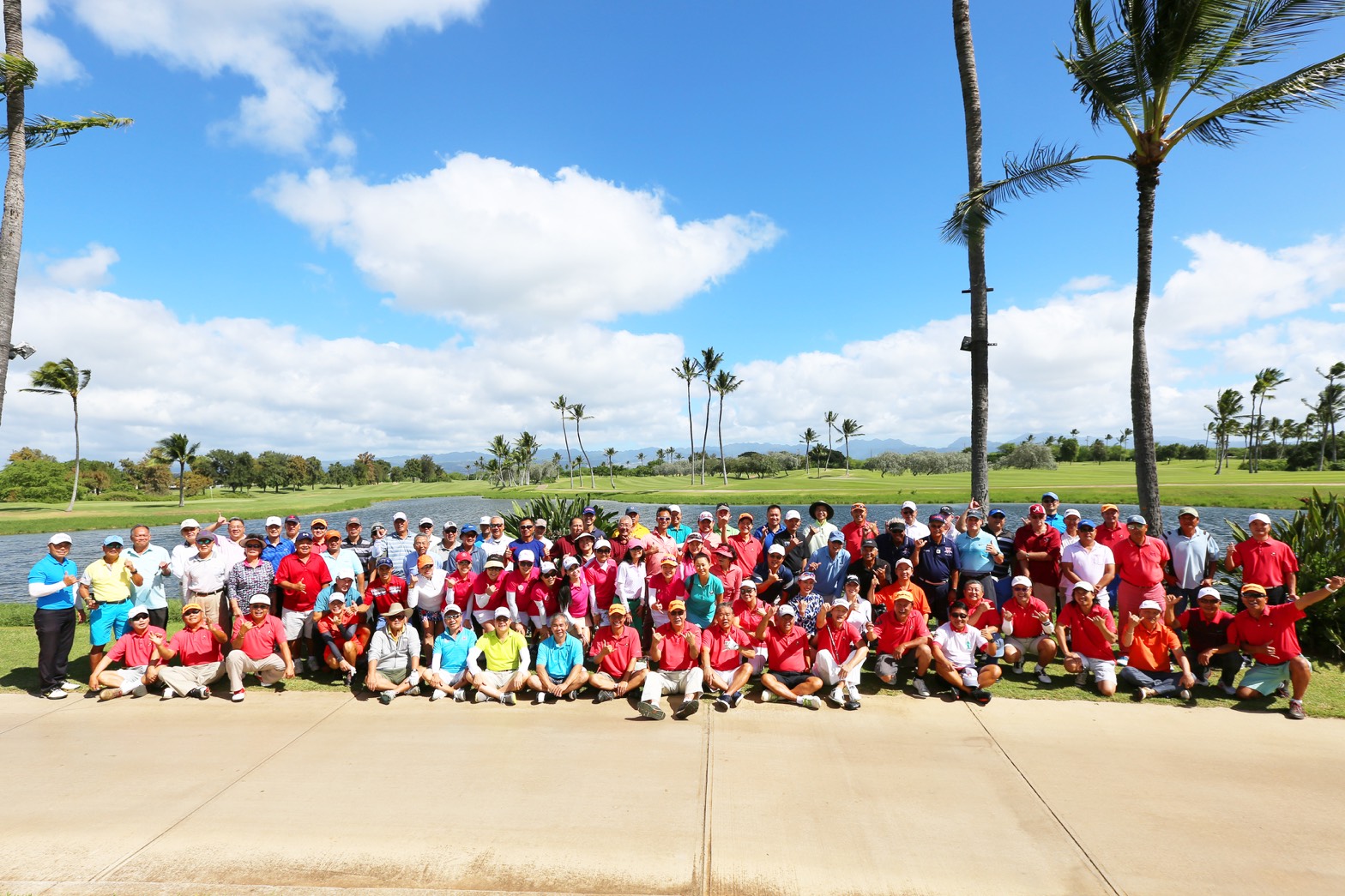 全體參賽者合影